المحاضرة الثانية / الخواص الفيزيائية للتربةنسجة التربة Soil Texture :           ونعني بها التوزيع النسبي لمجاميع الاحجام المختلفة لمفصولات التربة وهي ( الرمل - الغرين - الطين ) والتي تحدد من خلالها مدى نعومة أو خشونة التربة .ويمكن تقسيم مفصولات التربة ( الرمل - الغرين - الطين ) بالتربة حسب النظام العالمي أو النظام الامريكي كما في الجدول أدناه :-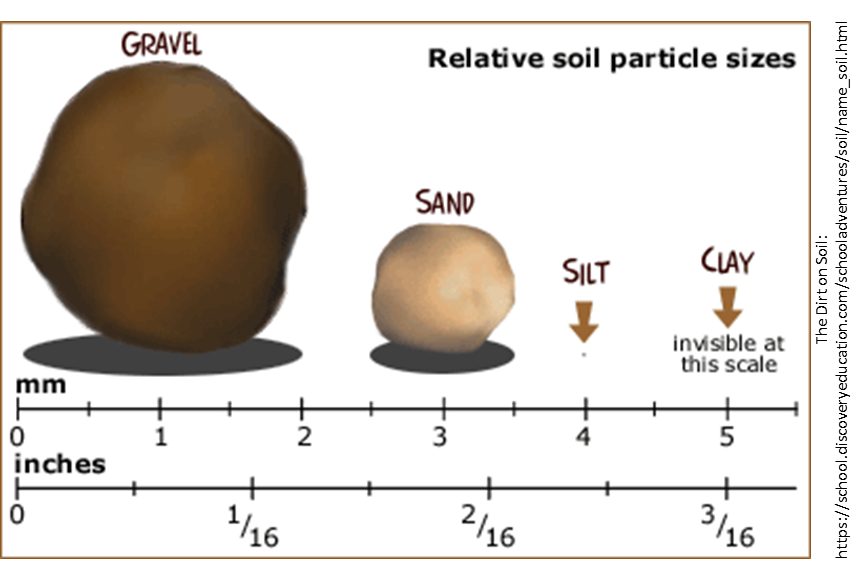                              شكل يبين انواع مفصولات التربة  وبصورة عامة توجد ثلاث مجاميع رئيسية تجمع مفصولات التربة وهي :-مجموعة الترب خشنة النسجة : هي ترب تحتوي على 70 % أو أكثر رمل .مجموعة الترب ناعمة النسجة : هي ترب تحتوي على 40 % أو أكثر طين .مجموعة الترب متوسطة النسجة .تركيب ( بناء ) التربة Soil structure  :
     ونعني بها أنتظام دقائق التربة الاولية ( Primary particles ) ومجاميعها Aggregates  في نظام معين .  حيث يلعب بناء التربة دور كبير في حفظ التربة للماء والتهوية والحرارة وفعالية الاحياء والكثافة الظاهرية والبزل وغيرها . 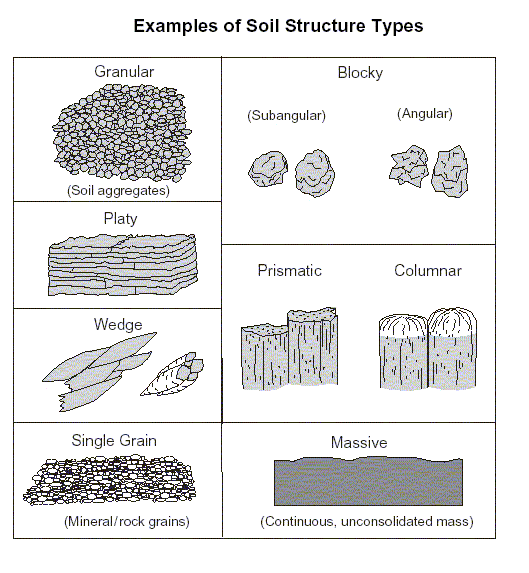 تستند تكوين مجاميع التربة على خاصيتين مهمتين هما :-آ   / التخثر : وهي تجمعات دقائق التربة فيما بينها بسبب قوى كهرو-كيناتيكية  أو قوى كهرو-ستاتيكية ، والتي تربط دقائق الطين والرمل بواسطة الغرويات العضوية .ب / التجمع : وهي المواد التي تؤدي الى مسك دقائق التربة المتخثرة الاولية بشدة وعدم أنفصالها بالماء .وكما في الشكل أدناه :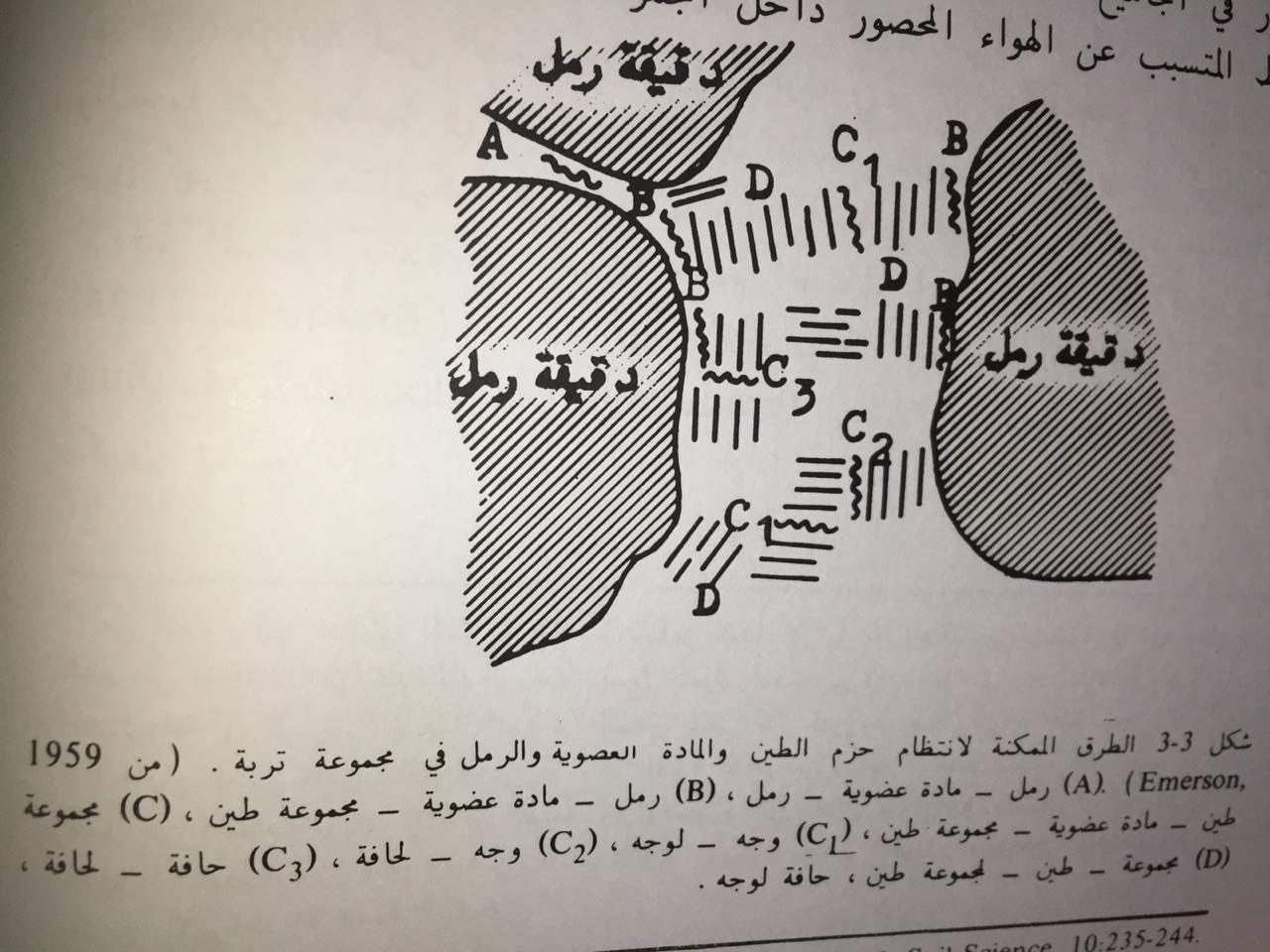 العوامل المؤثرة على تكوين تركيب التربة :المواد العضوية الغروية ومخلفات الاحياء الدقيقة .الايونات الموجبة الممدصة على معقد التبادل .الترطيب والتجفيف والتمدد والتقلص .جذور النباتات وفعالية حيوانات التربة .الانجماد والذوبان .العمليات الزراعية .ويؤثر تركيب أو بناء التربة على نمو النبات وأنتشار الجذور بالاتي :آ   / بصورة مباشرة : وذلك من خلال المقاومة الميكانيكية للتربة على نمو وبزوغ البادرات بالتربة وعدم أستطاعتها من اختراق سطح التربة أو الانحناء . ( كما في الشكل التالي ):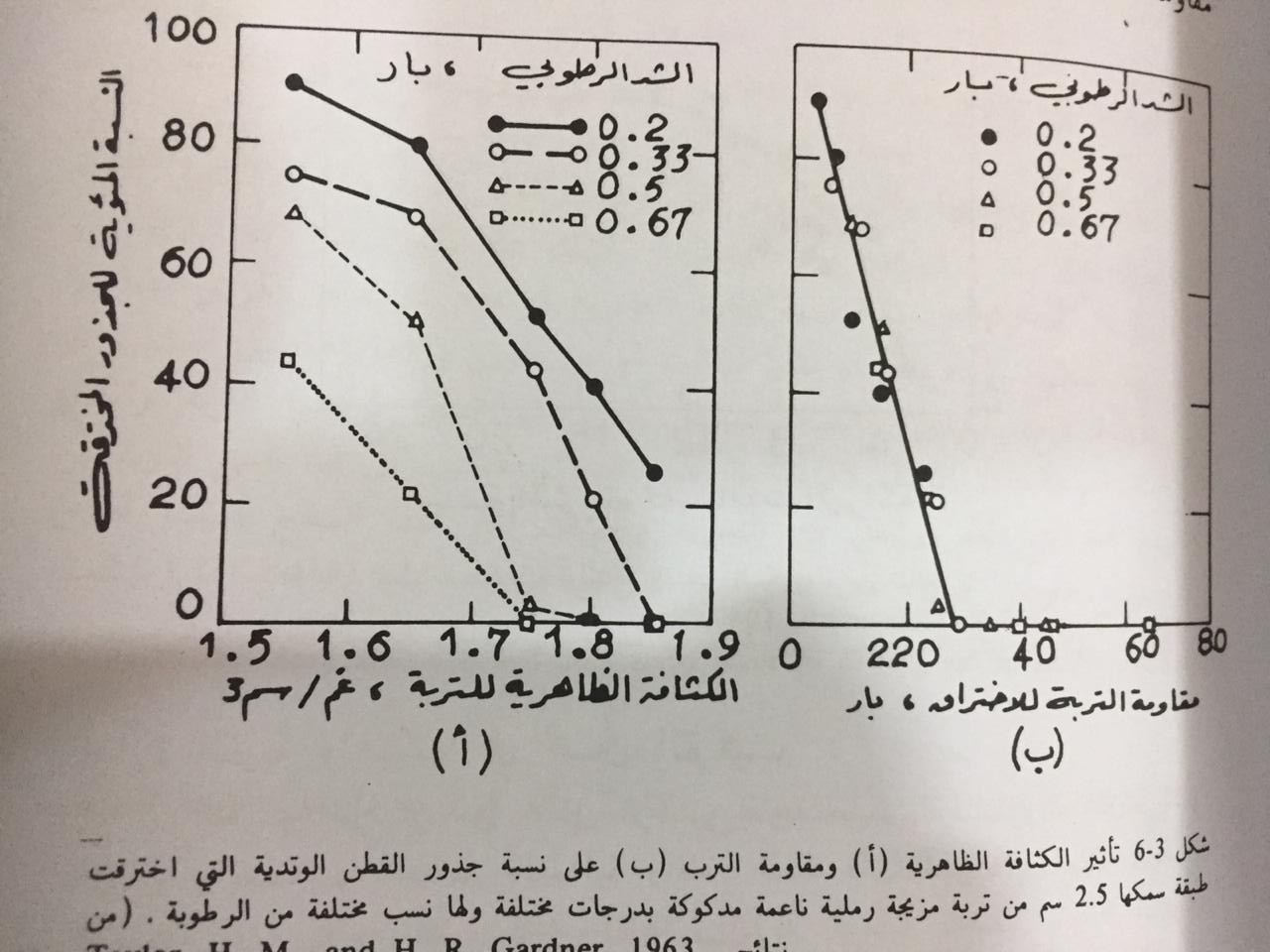 ب / بصورة غير مباشرة : من خلال تأثيرها على باقي الخصائص الاخرى مثل الهواء والماء بالتربة وجاهزيتهما للنبات ( كما في الشكل التالي ) :-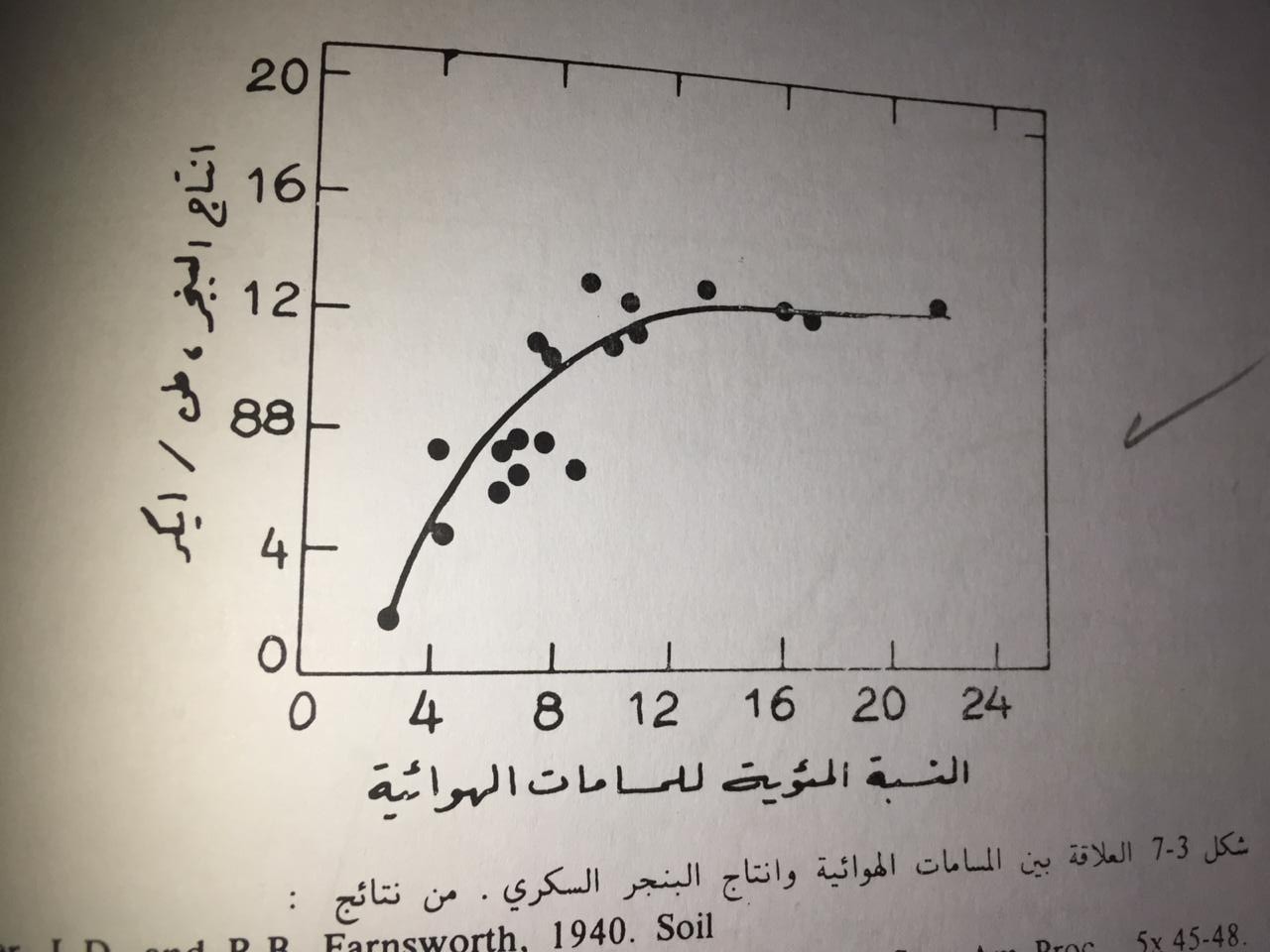 الكثافة الحقيقة Particle density  :      وهي كتلة وحدة الحجوم لدقائق التربة الصلبة وتقاس بوحدة غم / سم3 .  وعادتا ما تكون بحدود 2.75 - 2.55 غم / سم3 للترب المعدنية .الكثافة الظاهرية Bulk density  :      وهي كتلة وحدة الحجوم للتربة الجافة وتشمل المادة الصلبة والمسامات ، وعادتا ما تكون بحدود 1.0 - 1.6 غم / سم3 للترب الناعمة و بحدود  1.2 - 1.8 غم / سم3 للترب الخشنة .هواء التربة Soil air :وهو تبادل غازي CO2 و O2 بين هواء التربة والهواء الجوي . حيث يكون للهواء في التربة  دور في تنفس الاحياء الدقيقة ونشاطها بالتربة وتحلل المادة العضوية وكذلك تنفس جذور النباتات ، وعادتا ما يتم التبادل الغازي بين هواء التربة والهواء الجوي أما عن طريق :-آ   / الانتشار : يحصل نتيجة الفرق في التركيز بين نقطتين .ب / الجريان الكتلي : يحصل نتيجة التغيرات بالضغط الجوي أو تغير بدرجة الحرارة والرياح.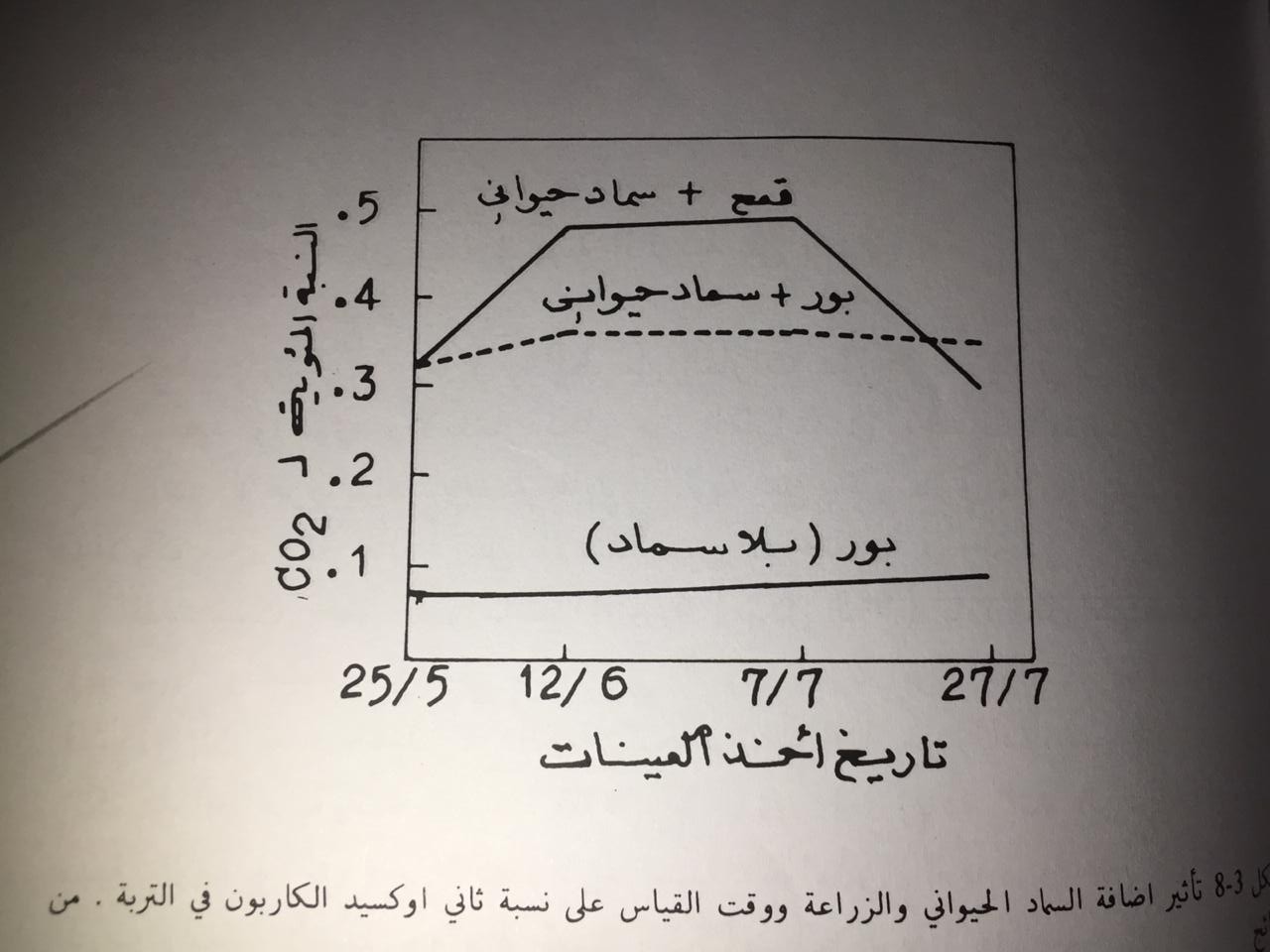 حرارة التربة Soil temperature  :      حيث تؤثر على فعالية ونشاط الاحياء الدقيقة بالتربة وكذلك أنبات البذور وسرعة تحلل المادة العضوية وبالتالي تركيز العناصر الغذائية للنبات من محلول التربة . وعلى العموم تحتاج معظم بذور النباتات الى درجة حرارة بين 20 - 35 درجة مئوية لغرض الانبات . لون التربة Soil color : حيث يؤثر بصورة غير مباشرة على نمو النبات من خلال تأثيره على درجة حرارة التربة ، حيث يدل اللون على نسبة الرطوبة بالتربة وكمية المادة العضوية ، والترب الغامقة غالبا ما تكون ترب ذات أنتاجية عالية .النظام الامريكيالنسجةالنظام العالمي1 - 2 mmرمل خشن جدا Very coarse sand0.02 - 2 mm0.1 - 0.25 mmرمل ناعم Fine sand0.2 - 0.02 mm0.05 - 0.002 mmغرين Silt0.02 - 0.002أقل من 0.002 mmطين Clayأقل من 0.002 mm